 					IKK / CIC: 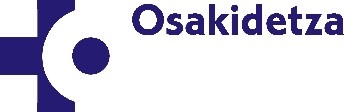 Adina / Edad :  Data / Fecha: Izena / Nombre : 1. abizena / 1º apellido : 2. abizena / 2º apellido: Primera solicitud de prestación de ayuda para morirYo, NOMBRE y APELLIDOS, mayor de edad con. N.I.F./ N.I.E./ PASAPORTE número……. y con domicilio en……calle… en la ciudad….....acogiéndome al derecho que recoge la ley Orgánica 3/2021, de 24 de marzo, de regulación de eutanasia, solicito mediante este documento la prestación de ayuda para morir. Formulo mi demanda de manera voluntaria, consciente y sin presiones externas. En ............., a.... de....de 202x   Firma paciente 						Firma médico/a responsablepresente en el momento de la firmaNombre y apellidos. Nº Colegiado/aFirma por otra persona IMPOSIBILIDAD de firmar el solictante por las siguientes razones: ........................................................................................................................................................ por lo cual, yo, ....................................mayor de edad y plenamente capaz, DNI nº ............firmo en su nombre el presente documento. 